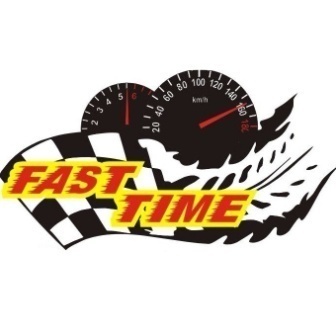 ЧАСТНЫЙ РЕГЛАМЕНТ

WINTER FEST FAST TIME 20193 ЭТАП (09.03.2019г.)

г.Барнаул 2019г.
1. ОБЩИЕ ПОЛОЖЕНИЯ
1.1. Настоящий Регламент определяет порядок организации и проведения многоэтапного открытого первенства по зимнему автомобильному слалому (номер вида спорта по ВРВС-166.005.1.8.11.Я)  «WINTER FEST FAST TIME 2019» (далее Первенство).1.2. Организаторами проведения Первенства является объединение автоклубов г.Барнаула «Fast Time» (далее Организатор). 1.3. Первенство проводится по адресу: Алтайский край, г.Барнаул, ул.Взлетная 2 к на территории комплекса ЭКО-ярмарка ВДНХ 
1.4. Дата проведения первого Этапа Первенства 9 марта 2019г.
1.5. Расписание первого этапа Первенства:09:00 – регистрация, прохождение проверок,
11:00 – брифинг,
11:20 – квалификационные заезды,
15:00 – финальные заезды,
17:00 – награждение,1.6. Организатор имеет право изменить сроки проведения Первенства в зависимости от погодных условий.
1.7. Данное Первенство является любительским.
1.8. Судейство осуществляет судейская коллегия, сформированная Организатором Первенства.
2.  ЦЕЛИ И ЗАДАЧИ
2.1. Приобретение и закрепление автомобилистами навыков вождения, повышения водительского мастерства.
2.2. Популяризация автомобильного спорта среди населения, вовлечение граждан в занятия автомобильным спортом.
2.3. Повышение безопасности дорожного движения.2.4. Выявление сильнейших участников.
3. ОБЕСПЕЧЕНИЕ МЕР БЕЗОПАСНОСТИ. ОБЯЗАННОСТИ СТОРОН
3.1. Меры безопасности применяются для защиты зрителей, участников, обслуживающего персонала во время проведения соревнований.
3.2. Официальные лица и судьи, принимающие участие в Первенстве, проходят обязательный инструктаж перед Первенством по мерам безопасности.
3.3. Первенство проводится на трассе, перекрытой от постороннего движения.
3.4. Организатор обеспечивает безопасность третьих лиц (путем ограждения, оцепления, громкоговорящей связи и других средств, которые посчитает необходимым). 
3.5. При подъезде к трассе и отъезде от нее участники обязаны руководствоваться требованиями ПДД и максимально обеспечивать безопасность других участников и третьих лиц. 
3.6. Организатор и судьи не несут какой-либо материальной, юридической и моральной ответственности перед участниками и третьими лицами за ущерб, причиненный в ходе соревнований. Ответственность возлагается на непосредственных виновников.
3.7. Своей подписью в заявочной форме участник отказывается от предъявления претензий Организаторам и судьям в случае повреждении имущества или других последствий дорожно-транспортных происшествий. 
3.8. Во время заезда участника обязательно включение ближнего света фар, использование ремней безопасности.
3.9. Во время заезда в автомобиле участника могут находиться не более одного человека.
3.10. Зрителям и участникам, свободным от заезда, запрещается заходить за ограждение трассы.
3.11. Автомобили зрителей должны находиться за пределами трассы Первенства. 
3.12. Участники, не обладающие достаточным уровнем подготовки, могут быть отстранены от Первенства решением судейской коллегии.4. ТРАССА4.1. Первенство проводится на трассе, выложенной конусами, закрытой для постороннего движения. Покрытие – снег.4.2. Конфигурация трассы будет опубликован в группе vk.com/fast_time_barnaul не позднее 07.03.20194.3. Конфигурация трассы на финальные заезды может быть изменена, в этом случае она будет выложена в группу до начала финальных заездов5. УЧАСТНИКИ5.1. К участию в Первенстве допускаются лица, достигшие восемнадцатилетнего возраста и имеющие водительское удостоверение категории «B» (или временное удостоверение, справку из ГАИ. Организатор имеет право допустить участника без наличия в/у в исключительных случаях, руководствуясь данными о наличии должной подготовки участника-КМС или МС по автомобильному спорту или картингу). 5.2. Регистрируясь, Участник тем самым заявляет, что он:- Принимает условия проведения соревнования;- Освобождает Организатора от ответственности за возможные убытки и ущерб, нанесенные Участнику и имуществу во время соревнований, так и за ущерб и убытки, причинные Участником третьим лицам и их имуществу;- Обязуется беспрекословно выполнять указания и решения Организатора и Судей.5.3. Каждый участник обязан знать Регламент Первенства и четко выполнять все изложенные в нем требования. На Участника непосредственно, возлагается вся ответственность за неукоснительное соблюдение требований настоящего Регламента, решений Организатора, а также выполнение указаний судей.5.4. Запрещается участвовать в Первенстве лицам, находящимся в состоянии алкогольного или наркотического опьянения, а также после приема лекарственных средств,  замедляющих реакцию. При необходимости Организатор оставляет за собой право привлечь сотрудников ГИБДД к тестированию участника на наличие алкоголя.5.5. Количество участников может быть ограничено по решению Организатора не позднее 07.03.2019. На уже заявившихся участников это не повлияет, количество принятых заявок в день проведения Этапа Первенства будет производится в соответствии с оставшимися местами. За информацией следите в группе Fast Time. 6. АВТОМОБИЛИ6.1. К участию в Первенстве допускаются легковые  автомобили категории «В», соответствующие действующим Техническим требованиям ПДД и прошедшие технический контроль Организатора и обозначенные стартовыми номерами, согласно своему классу.6.2. Автомобили делятся на классы: 6.2.1. Класс «Передний привод – длинные (FWD-middle)»: Допускаются автомобили с приводом на переднюю ось длиной более 4 м 21 см (включительно).  6.2.2. Класс «Передний привод — короткие (FWD-mini)»: Допускаются автомобили с приводом на переднюю ось длиной менее 4 м 20 см (включительно).  6.3.3. Класс «Задний привод (RWD)»: Допускаются автомобили с приводом на заднюю ось.  6.4.4. Класс «Полный привод (4WD)»: Допускаются автомобили полным приводом 6.3.В спорных моментах Организатор оставляет за собой право отнести участника к тому или иному классу по своему усмотрению. 6.4. Автомобили допускаются только на шинах для дорожного, гражданского использования. Не допускаются боковые порезы, грыжи на шинах.6.5. Не допускается загрузка Автомобиля балластом для всех классов. К балласту не относятся элементы акустических систем, жестко закрепленное навесное оборудование, запасное колесо, домкрат, при этом все эти предметы должны быть закреплены. 6.6. Все автомобили должны находиться в исправном техническом состоянии и соответствовать Основным положениям по допуску транспортных средств к эксплуатации.6.7. Разрешается поочередное выступление в каждом из Этапов Первенства двух (но не более) участников на одном Автомобиле.6.8. Разрешается поочередное выступление в каждом из этапов Первенства одного участника на нескольких Автомобилях, относящихся к разным классам.6.9. В случае получения повреждения Автомобиля в ходе Первенства, Организатор принимает решение о дальнейшем допуске Автомобиля для продолжения участия в Первенстве и не несет ответственность за возможные последствия, также Организатор не несёт ответственность за повреждения автомобилей Участников, причинённый вред здоровью Участников и зрителей в ходе Первенства.6.10. Внешний вид автомобиля, должен соответствовать внешнему виду оригинального кузова. Допускается установка спойлеров, слейсеров, замена накладки бампера на неоригинальную из материалов: все виды пластика, стекловолокно, углепластик (карбон). Допускается демонтаж переднего и заднего бамперов, в случае, если это не влияет на целостность силового каркаса автомобиля.6.11. Автомобиль участника должен быть помыт.6.12. При установке пластиковых и карбоновых дверей обязательна их боковая защита (SideBar), а так же четырех-точечные ремни для участников во всех классах при наличии каркаса безопасности.6.13. Во всех классах запрещается удаление несущих (силовых) элементов кузова.6.14. Если участник скрывал наличие той или иной доработки, которая непосредственно ставит других участников в не равные условия и которая выяснилась во время гонки, он дисквалифицируется на всю гонку, и не допускается на следующий этап.7. РЕГИСТРАЦИЯ. ЗАЯВКА. ВЗНОСЫ. 7.1. Регистрация  проходит двумя способами:	7.1.1. Заявка заполняется на месте регистрации в день соревнований и передается организаторам вместе со стартовым взносом;	7.1.2. Заявка скачивается, распечатывается, заполняется самостоятельно участником и передаётся в день соревнований организаторам в распечатанном бумажном виде также с оплатой стартового взноса 7.2. Есть возможность пройти предварительную онлайн регистрацию по 14.02.2019г. включительно. Для этого необходимо:1. скачать заявку
2. заполнить одним из двух способов:	- заполнить заявку в текстовом редакторе и отправить организаторам	- распечатать заявку, заполнить её от руки, отсканировать или сфотографировать, отправить организаторам, ОТДАТЬ заявку при подтверждении своего участия в день фестиваля
3. после одобрения заявки оплатить взнос в установленном Регламентом размере одним из двух способов:
- переводом на карту
- наличными7.3. Организатор может также дополнительно провести предварительную офлайн регистрацию. Дата, время и место будут указаны в группе Fast Time.7.4. Прошедшим предварительную регистрацию, необходимо подтвердить свое участие во время регистрации в день проведения этапа Первенства во время установленное Частным Регламентом.7.5. Участник, не прошедший Техническую инспекцию или Медицинский контроль, к участию в Соревновании не допускается.7.6. Зарегистрированным участником считается участник, подтвердивший свою заявку взносом.7.7. Для частичной компенсации затрат на проведение и организацию Первенства каждым участником вносится заявочный взнос, как добровольное денежное пожертвование в размере 600 рублей - в день проведения Этапа Первенства и 400 рублей - по предварительной регистрации. Взнос указан за один этап.7.8. Организатор оставляет за собой право освободить полностью или частично отдельных Участников от уплаты взносов.7.9. Заявочные взносы возвращаются участникам в случаях:отмены мероприятия по инициативе организаторов, отклонения заявки8. СТАРТОВЫЕ НОМЕРА8.1. Организатор обеспечивает каждого Участника стартовым номером. 8.2. Стартовый номер присваивается во время подтверждения регистрации в день проведения Этапа Первенства при наличии заявочной формы и произведенной оплаты стартового взноса Организаторам Первенства.
8.3. Стартовые номера должны быть закреплены на автомобиле согласно указаниям судей мероприятия.8.4. Стартовый номер выдается на все этапы один и должен оставаться на автомобиле на все этапы, в противном случае Участник своевременно должен проинформировать Организатора.
8.5. Участники выезжают на старт в порядке стартовых номеров.8.6 Организатор вправе изменить порядок выезда на старт отдельных участников.9. ТЕРМИНОЛОГИЯ.Заезд - одна попытка проезда трассы по определенной схеме с определенной стартовой позиции. .Зачетная попытка – попытка, результаты которой учитываются при определении результата соревнования.Исключение водителя из зачета (дисквалификация) – начисление Участнику худшего в данном заезде времени.Итоговый зачет – совокупность полученных за все этапы баллов.Линия старта / линия финиша - линия, по краям которой установлены ограничители (линии старта и финиша могут быть совмещены).Нарушение схемы движения по трассе, фигуре – отклонение Участником на трассе от оговоренной в Регламенте (Частном Регламенте) схемы (последовательности проезда).Ограничитель – препятствие, устанавливаемое для снижения скорости или для изменения направления движения автомобиля на трассе, например конусы, покрышки, фишки, бочки, стойки и пр..Первенство – совокупность всех этапов соревнования.Попытка – совокупность действий Участника на трассе после подачи ему стартовой командыСхема трассы (схема упражнения) – схематическое изображение трассы, включающее подробную информацию о способе и траектории прохождения трассы. Технический сход - неготовность по техническим причинам выехать на трассу для проведения заезда, либо невозможность завершить заезд. Упражнение – совокупность зачетных действий на автомобиле (на трассе, фигуре)Участник – физическое лицо, подавшее заявку на участие в соответствии с регламентом соревнований.Фальстарт – любое движение автомобиля участника вперед по ходу движения по схеме заезда с момента поднятия стартового флага в горизонтальное положение до момента отмашки стартового флагаФигура – один или несколько ограничителей, установленные на трассе, условия проезда относительно которых (между ними, вокруг них, мимо них) оговорены в Регламенте (Частном Регламенте)Финиш базой – остановка автомобиля, при которой линия финиша расположена между колесами автомобиля (в пределах его базы) без контакта с нимиФиниш ходом – пересечение передней частью автомобиля линии финиша с остановкой или без нее.Этап первенства – один соревновательный день, по итогам которого определяются победители и призеры, начисляются баллы в итоговый зачет10. ПРАВИЛА ПЕНАЛИЗАЦИИПо 5 сек за:ФальстартКасание, падение, сдвиг ограничителя в фигурах «улитка», «старт», «финиш», а также «свободного» ограничителя вне фигурПо 10 сек за:Касание, падение, сдвиг ограничителя в фигуре «бабочка», «домик»Касание, падение, сдвиг ограничителя фигуры, на которой в данный момент упражнение не выполняетсяПо 20 сек за:Нарушение условий финиширования (финиш «ходом»)Преднамеренное открытие двери автомобиля при прохождении трассыНе пристёгнутый ремень безопасностиИсключение водителя из зачета (дисквалификация):Изменение последовательности и правильности выполнения упражнений, пропуск их (нарушение схемы движения по трассе)Задевание более трех ограничителей в одном упражненииВыезд (или въезд) из фигуры не через ее регламентируемый для данного упражнения вход-выходЕсли ни одно из колес автомобиля не вошло в проекцию фигуры, на которой выполняется упражнениеСквозной проезд к следующей по схеме фигуре через другие фигуры10.5 За нарушения требований общего и частных регламентов этапов Организатор может вынести участнику предупреждение. При получении двух предупреждений на одном этапе результат участника на данном этапе соревнований аннулируется.10.6 Всякое неспортивное, обманное или недостойное поведение, предпринятое участником, рассматривается Организатором, который вправе применить любое возможное наказание, вплоть до исключения из соревнования.11. ПОДВЕДЕНИЕ ИТОГОВ. НАГРАЖДЕНИЕПобедители Первенства в каждом классе определяются по итоговому зачету11.2.  Итоговый зачет по результатам всех этапов определяется по сумме баллов трех лучших этапов. В случае равенства баллов Участников во внимание принимается результат последнего этапа.11.3.  Начисление баллов производится по следующей таблице:11.4. Подведение итогов Этапа Первенства и награждение происходит день в день.11.5. Награждение производится на каждом этапе отдельно.11.6. Информация о дате, времени, месте проведения награждения по итогам Первенства будет опубликована в группе Fast Time11.7. Призовой фонд формируется из спонсорской помощи, а также от вступительных взносов участников.11.8. Участники, занявшие Первые, Вторые и Третьи места, получат денежные призы (сумму определит Организатор Первенства день в день).11.9. Первые, Вторые и Третьи места награждаются поощрительными призами от наших спонсоров (при наличии спонсоров).11. 10. Если Участник, зарегистрировался не только в одном классе, его результаты в каждом классе считаются отдельно, баллы не суммируютсяПРОТЕСТЫ. АПЕЛЛЯЦИИУстное уведомление о протесте может подаваться непосредственно Организатору ПервенстваАпелляции подаются:по результатам квалификационных заездов - до начала финальных заездовпо результатам финальных заездов – не позднее чем через 10 минут после окончания последнего финального заездапо результатам этапа – не позднее чем через час после публикации в группе Fast Time (публикация результатов происходит в течении 48 часов после окончания церемонии награждения)Протесты рассматриваются только с предоставлением видеоматериала обсуждаемого заездаВ спорной ситуации Организатор вправе назначить для Участника перезаездПОРЯДОК ПРОВЕДЕНИЯ ЗАЕЗДОВНа Этапе Первенства есть два вида заездов: квалификация и финалКвалификация представляет собой одну или две попытки (решение о количестве квалификационных попыток Организатор принимает в день проведения Этапа Первенства).Если квалификационных попыток – две, то отбор в финал осуществляется на основании попытки с лучшим для Участника временем, если квалификационная попытка – одна, то отбор происходит по результатам этой попытки.Отбор в финал происходит следующим образом:если в классе 20 и более участников, из них в финал проходят 16, показавших лучшие результатыесли в классе 10-19 участников, из них в финал проходят 8, показавших лучшие результатыесли в классе 9 и менее участников, из них в финал проходят 4, показавших лучшие результатыВ случае если произошёл недобор в финал по причине дисквалификаций, финал едет столько участников сколько набирается.Финал представляет собой одну попытку.АДМИНИСТРАТИВНЫЙ КОНТРОЛЬ. МЕДИЦИНСКИЙ КОНТРОЛЬ. ТЕХНИЧЕСКИЙ КОНТРОЛЬДля допуска к участию в Этапе Первенства необходимо пройти административный, медицинский и технический контроли.Административный контроль включает в себя:А) для участников, которые не принимали участие на предыдущих этапах и не проходили предварительную регистрацию на данный этап:заполнение заявки на участие в Этапе Первенства,оплату взноса в размере, установленном Частным Регламентом,получение наклейки со стартовым номером,предъявление водительского удостоверения. Осуществляется строго до начала квалификационных заездовБ) для участников, которые не принимали участие в предыдущих этапах, но проходили предварительную регистрацию на данный этап:подтверждение заявки на участие в Этапе Первенства,подтверждение оплаты взноса в размере, установленном Частным Регламентом,получение наклейки со стартовым номером,предъявление водительского удостоверения.Осуществляется строго до начала квалификационных заездов.
В) для участников, которые принимали участие в предыдущих этапах и проходили предварительную регистрацию на данный этап:подтверждение заявки на участие в Этапе Первенства,подтверждение оплаты взноса в размере, установленном Частным Регламентом,подтверждение наличия наклейки со стартовым номером,предъявление водительского удостоверенияОсуществляется до начала квалификационных заездов или в более позднее время (но не позднее начала заезда участника и так, чтобы это не создавало задержек в проведении этапа) по предварительной договоренности с ОрганизаторомМедицинский контроль включает в себя проверку алкотестером. Водитель допускается к участию, если алкотестер показал при выдыхании не более 0,16 мг на литр воздуха.Осуществляется не позднее начала заезда участника и так, чтобы это не создавало задержек в проведении этапа.По решению Организатора медицинский контроль может проводиться повторно.На техническом контроле проверяется исправность и работоспособность ремней безопасности, крепление АКБ и колесных дисков, отсутствие не закрепленного груза в салоне и багажнике.Осуществляется до начала квалификационных заездов или в более позднее время (но не позднее начала заезда участника и так, чтобы это не создавало задержек в проведении этапа) по предварительной договоренности с Организатором в случае если на одном из предыдущих этапов автомобиль уже допускался к заездам.Организатор вправе отказать в проведении проверок в не установленное Частным Регламентом времяКвалификацияКвалификацияМестоБаллы1252213194175 – 6127 – 899 – 12613 – 16417 – 24225 – 321ФиналыФиналыМестоБаллы12002180316041405-81109-1680